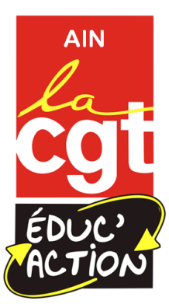 Formation syndicale AESH : modèle de lettreDemande d’autorisation d’absence pour formation syndicaleCopier le texte ci-dessous et en remplaçant les termes en surbrillance par les informations appropriées et envoyer au service gestion de votre employeur (DIPERavs01 si employeur DSDEN, ou service gestion du lycée mutualisateur) au plus tard un mois pile avant la date du stageVotre nom et  votre prénomNom du PIAL de secteur, nom et adresse établissement d’affectation (établissement principal d’affectation)à l'attention de Monsieur l’Inspecteur Académique Directeur Académique des Services de l’Éducation NationaleObjet: stage de formation syndicaleRéférences: article 34 alinéa 7 de la Loi n°84-16 du 11 janvier 1984 article 1 du décret n°84-474 du 15 juin 1984 arrêté du 29 décembre 1999Monsieur l'Inspecteur Académique, Conformément aux dispositions de la Loi n°84-16 et de l'article 1 du décret d'application n°84474, j'ai l'honneur de solliciter un congé pour participer à un stage de formation syndicale AESH et scolarisation des  élèves en situation de handicap, organisé par la CGT Formation syndicale, organisme agréé à dispenser cette formation, le date du stage de heure de début  à heure de fin à lieu et adresse complète du stage.Veuillez croire à mon profond attachement au service public de l’Éducation Nationale et au respect des droits des personnels.Lieu, dateSignature